                                                                                                                                                                                                                                                                                                                                                                                ПРОЕКТ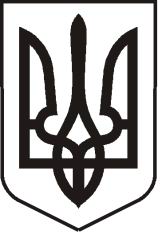 УКРАЇНАЛУГАНСЬКА   ОБЛАСТЬПОПАСНЯНСЬКА  МІСЬКА  РАДАВИКОНАВЧИЙ КОМІТЕТРIШЕННЯ 23  квітня  2014 р.                           м. Попасна	                                       № Про погодження графіку роботи магазину «Фенікс», розміщеного за адресою:м. Попасна, вул. Леніна, 155, прим. 3Розглянувши заяву фізичної особи – підприємця Павленко Людмили Володимирівни   про погодження графіку роботи магазину «Фенікс», розміщеного за адресою: м. Попасна,                     вул. Леніна,155, прим.3, керуючись  п.п. 4 п. б ст. 30 Закону України «Про місцеве самоврядування в Україні» та Положенням про порядок погодження режиму роботи об’єктів торгівлі, ресторанного господарства, побутового обслуговування та іншого призначення на території м. Попасна, затвердженого рішенням виконкому Попаснянської міської ради від 20.06.2013 № 63,   виконавчий комітет Попаснянської міської ради  ВИРІШИВ: Погодити графік роботи магазину «Фенікс», розміщеного за адресою: м. Попасна,   вул. Леніна,155, прим. 3, фізичній особі-підприємцю Павленко Людмилі Володимирівні:з 8.00 до 18.00 годинибез перервибез вихідних.Відповідальність за дотримання громадського порядку під час роботи магазину покласти на ФОП  Павленко Л.В.Контроль за виконанням цього рішення покласти на заступника міського голови Табачинського М.М. та постійну комісію з обстеження об’єктів соціальної сфери.           Міський голова                                                                                Ю.І. ОнищенкоПідготував: Висоцька,3 19 19